[BRIEFHOOFD IN HUISSTIJL GEMEENTE: KENMERK, BEHANDELAAR, ZAAKNUMMER, ENZ.]ONDERWERP Geachte HEER/MEVROUW + NAAM,[OPTIE aanvraag werkgever]Op <DATUM> heeft u loonkostensubsidie aangevraagd voor uw werknemer <NAAM WERKNEMER> geboren op <GEBOORTEDATUM>. In deze brief leest u welk besluit wij op uw aanvraag hebben genomen. Een kopie van dit besluit is ook naar de betrokken werknemer verzonden. Uw werknemer kan als mede-belanghebbende ook tegen dit besluit in bezwaar gaan.[EINDE OPTIE][OPTIE ambtshalve]Op <DATUM> hebben wij onderzocht of u in aanmerking komt voor loonkostensubsidie voor uw werknemer <NAAM WERKNEMER> geboren op <GEBOORTEDATUM>. In deze brief leest u welk besluit wij hebben genomen. Een kopie van dit besluit is ook naar de betrokken werknemer verzonden. Uw werknemer kan als mede-belanghebbende ook  tegen dit besluit in bezwaar gaan.[EINDE OPTIE][OPTIE werknemer]Op <DATUM> heeft <DE HEER/MEVROUW NAAM>, geboren op <GEBOORTEDATUM>, loonkostensubsidie aangevraagd. In deze brief leest u welk besluit wij hebben genomen. Een kopie van dit besluit is ook naar <DE HEER/MEVROUW NAAM> verzonden. <DE HEER/MEVROUW NAAM> kan als aanvrager en mede-belanghebbende ook tegen dit besluit in bezwaar gaan.[EINDE OPTIE]Besluit[alleen de voor dit besluit relevante redenen opnemen]U komt voor uw medewerker <NAAM WERKNEMER> geboren op <GEBOORTEDATUM> in de functie van <FUNCTIE> niet in aanmerking voor loonkostensubsidie. De reden hiervoor is dat:Uit de loonwaardemeting van DATUM blijkt dat de betreffende medewerker in staat is om het wettelijk minimumloon te verdienen. U kunt dit teruglezen in het loonwaarde rapport. Hiermee behoort de betreffende persoon niet tot de doelgroep loonkostensubsidie. De aanvraag voor loonkostensubsidie niet binnen de wettelijke termijn van zes maanden na begin van de dienstbetrekking is gedaan.De betreffende medewerker ontvangt een WAJONG uitkering van UWV. U kunt daarom geen loonkostensubsidie ontvangen. Wij hebben u drie keer verzocht ontbrekende gegevens aan te leveren. Helaas hebben wij deze niet ontvangen. Wij kunnen de hoogte van de loonkostensubsidie daarom niet vaststellen.Uit de loonwaardemeting is gebleken dat uw medewerker met voltijdse arbeid in staat is om het wettelijk minimumloon te verdienen.Uw medewerker in de periode zes maanden voorafgaand aan de dienstbetrekking niet behoorde tot de doelgroep van de Participatiewet, zoals bedoeld in artikel 7, eerste lid, onder a PW.Uw medewerker in de periode zes maanden voorafgaand aan de dienstbetrekking niet deelnam aan het praktijkonderwijs, voortgezet speciaal onderwijs, dan wel entree-opleiding zoals bedoeld in artikel 10d, tweede lid, onder a PW.<VRIJE TEKST, INDIEN U HIER GEBRUIK VAN MAAKT, GEEF OOK DE WETTELIJKE GRONDSLAG AAN> Wettelijke basis besluit[alleen de voor dit besluit relevante artikelen opnemen]Doelgroep loonkostensubsidie Participatiewet, artikel 6, lid 1 sub eParticipatiewet, artikel 10c Participatiewet, artikel 10d, lid 2 Verordening loonkostensubsidie <NAAM GEMEENTE>.Onvoldoende gegevensAlgemene wet bestuursrecht: artikel 4:35<WETTELIJKE GRONDSLAG TBV ZELF INGEBRACHT BESLUIT>Bezwaar maken?Bent u het niet eens met dit besluit? Dan kunt u uiterlijk binnen 6 weken na dagtekening van dit besluit een bezwaarschrift indienen. Op <URL BEZWAARPAGINA WEBSITE GEMEENTE> vindt u meer informatie. Via de site kunt u ook een digitaal bezwaarschrift indienen.Heeft u vragen?
Voor meer informatie kunt u contact opnemen met <NAAM CONTACTPERSOON> via het algemene telefoonnummer van de gemeente. Dit telefoonnummer is op werkdagen bereikbaar van 9.00 tot 17.00 uur. Of u stuurt een e-mail naar: <MAILADRES CONTACTPERSOON>.Met vriendelijke groet,NAAM AFZENDER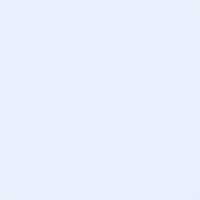 BEZOEKADRESPOSTADRES